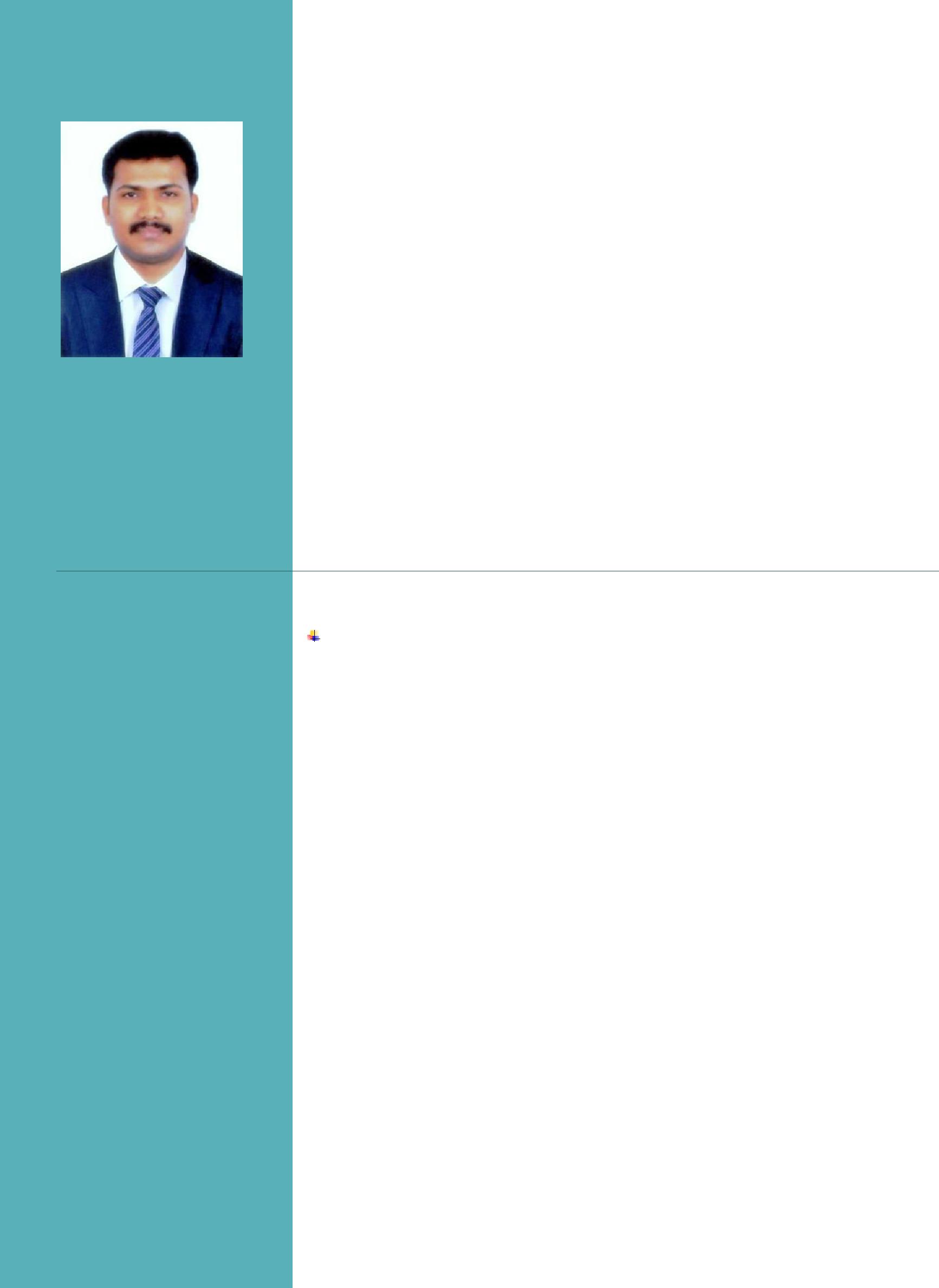 Email : karthikeya.374778@2freemail.com KARTHIKEYA Seeking a challenging position in an organization that offers ampleopportunities to learn and implement. I’m keen to work on innovativetechnologies and collaborate with different teams to contributeextensively for the success of the organization.E M P L O Y M E N T2012 - Present	OPERATIONS & CLIENT RELATIONS OFFICERAbu Sultan General Cleaning Services LLC - Thanima Group ofCompanies – Ras Al Khaimah , UNITED ARAB EMIRATESMonitor Supervisors to ensure customer requirements and environmental work orders are completed in a timely and efficient manner Preparing documents to put out tenders for contractors Working knowledge of computer software including word processing and other products used in managing accounts. Ability to fill out clear, legible written reports, Purchase Order request, employee evaluations, inventory reports and other forms as needed. Project management - supervising and coordinating the work of contractors. Schedule regular meetings with customers to ensure they are satisfied Ensure both the company and clients adhere to contract terms Handling escalated client complaints and attempting to resolve them is also part of their responsibilities. Maintenance of fixed assets register associated with organization. Familiarity with budget control, Project planning, staff control and assurance methodologies Ability to train, guide, motivate and mentor the work of project personnel Ability to complete projects on schedule and within budget Good personal computer and business solutions software skills Strong human relations and leadership skills.  Email : karthikeya.374778@2freemail.com 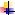 C O M P U T E R S K I L L STally 9Ms OfficeCSM Software ( Accounts)Lightroom 5A R E A O F I N T E R E S TFinance/ AccountingVendor ManagementFacilities management- Cleaning & Pest Control ServicesCustomer relations/ OperationsHR/WelfareBusiness Development Email : karthikeya.374778@2freemail.com P E R S O N A L D E T A I L S2010 - 2011FINANCE EXECUTIVESpencer Bio-Briquetts Private Ltd, Keerakollai , TAMIL NADU – INDIAMaintain accurate records for all daily transactions.Present all accounting issues and results to executive committees andupper managementAssist with preparation and control of company's projects and budgetsInvoice processing & Payment Follow ups with clientsDeveloped and maintained effective relationships with customers.Developed and maintained communications with staff to ascertain thatservice is delivered on time.Selected and trained employees and provided ways to improve theirperformance, development and work products.2009 - 2010CUSTOMER RELATIONS EXECUTIVEIBM Daksh , Gurgaon – DELHI - INDIAInvestigated and resolved Customer problems.Established and maintained relationships with clients by providing topquality service.Overcome Customer ObjectionsConsistently met and exceeded established goals and attained overallperformance goals of the organisation.E D U C A T I O N2007 – 2009MBA – Finance & Marketing (Pondicherry University) Location: Pondicherry2004 – 2007BCOM – (Bharathidasan University) Location: TiruchirapalliSexMALENationalityINDIANBlood GroupO +VEDate OF Birth02- AUGUST-1987Marital StatusMARRIEDNationalityINDIANLanguages KnownENGLISH, TAMIL, HINDI, MALAYALAM & ARABICCurrent Visa StatusUAE - EMPLOYMENT VISAUAE Driving License# 169845 –  LIGHT VEHICLE (AUTOMATIC)R E F E R E N C E SAvailable on request